Publicado en Madrid el 21/02/2020 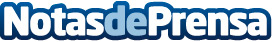 Importante colección de cerámica Eleuterio Laguna Martín en subastaLa casa de subastas online, Setdart, tendrá el placer de subastar, la importante colección de Cerámica de Eleuterio Laguna. Dicha colección será subastada en su portal web, durante el mes de febrero y de marzo de 2020. La selección de lotes será subastada todos los miércoles, comenzando el 19 de febrero desde las 18:00 horas, hasta las 19:30Datos de contacto:Vicenç Pascual917647326Nota de prensa publicada en: https://www.notasdeprensa.es/importante-coleccion-de-ceramica-eleuterio Categorias: Nacional Interiorismo Artes Visuales E-Commerce Consumo http://www.notasdeprensa.es